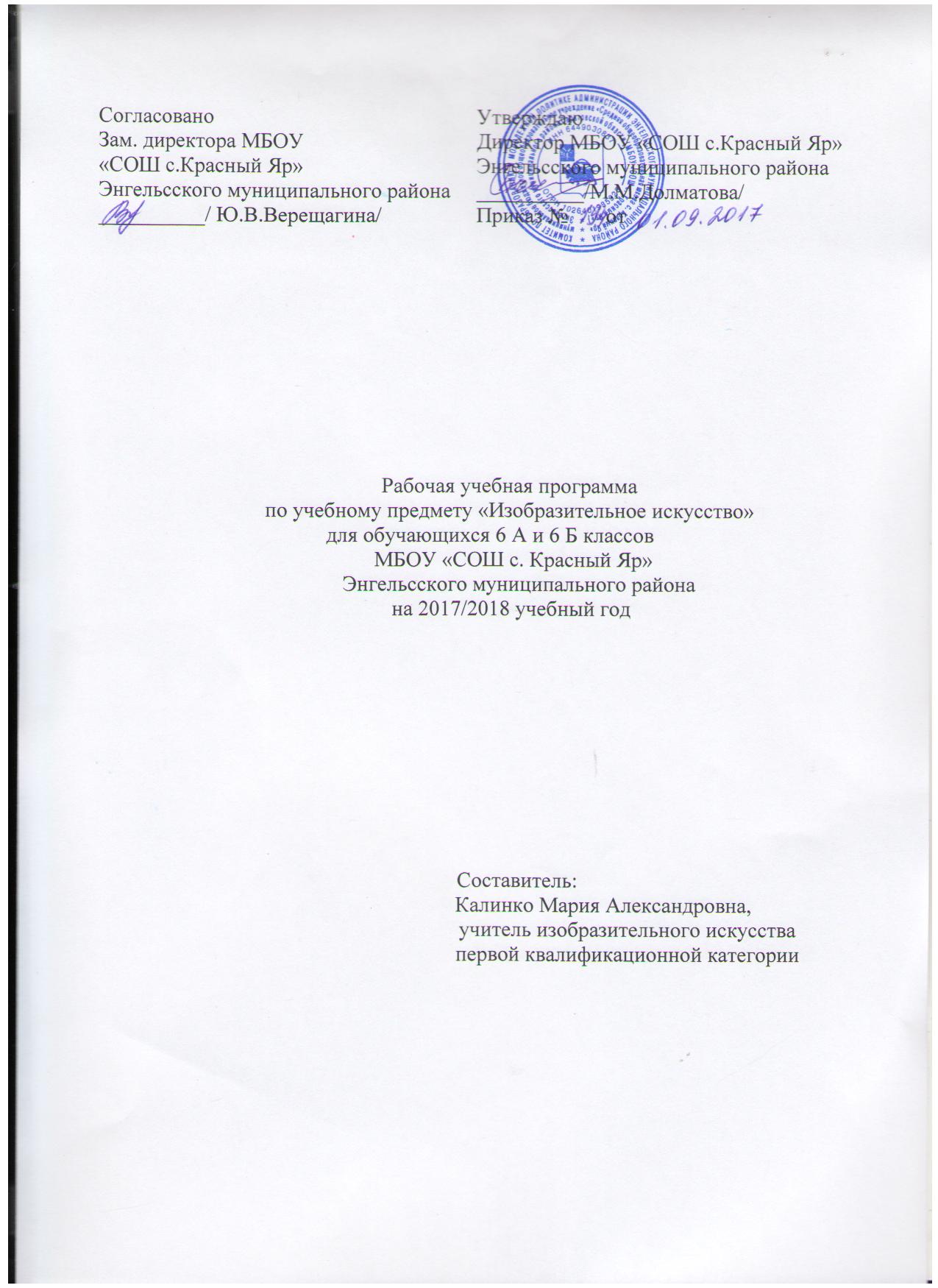 Пояснительная запискаПрограмма предназначена для обучающихся 6А и 6Б классов  общеобразовательной школы со средним уровнем подготовки. Классы требуют индивидуального и дифференцированного подхода. С учётом возрастных особенностей класса выстроена система учебных занятий, спроектированы цели, задачи, продуманы возможные формы контроля, сформулированы ожидаемые результаты обучения. Программа будет реализована в муниципальном бюджетном общеобразовательном учреждении «Средняя общеобразовательная школа с. Красный Яр» Энгельсского муниципального района Саратовской области. Рабочая программа учебного предмета «Изобразительное искусство» составлена на основе следующих документов:Федеральный Государственный образовательный стандарт основного общего образования (приказ Министерства Образования и Науки РФ от 17.12.10 №1897)Авторская программа Б.М. Неменского, «Изобразительное искусство» 6кл.» – 3е- изд., . М.: «Просвещение» 2014Горяева Н.А., Островская О.В.  «Декоративно – прикладное искусство в жизни человека» Учебник по изобразительному искусству для 6 класса /Под ред. Б.М. Неменского, 20016 гУчебный план Муниципального бюджетного общеобразовательного учреждения  средней общеобразовательной школы с. Красный Яр Энгельсского района;СанПиНа 2.4.2.2821-10Изучение изобразительного искусства в основной школе призвано сформировать у учащихся художественный способ познания мира, дать систему знаний и ценностных ориентиров на основе собственной художественно-творческой деятельности и опыта приобщения к выдающимся явлениям русской и зарубежной художественной культуры. Вклад образовательной области «Изобразительное искусство» заключается в развитии эстетического восприятия мира, в воспитании художественного вкуса, потребности в общении с прекрасным в жизни и в искусстве, в обеспечении определенного уровня эрудиции в сфере изобразительного искусства, в сознательном выборе видов художественно-творческой деятельности, в которых учащийся может проявить свою индивидуальность, реализовать творческие способности.Учебный предмет «Изобразительное искусство» объединяет в единую образовательную структуру практическую художественно-творческую деятельность, художественно-эстетическое восприятие произведений искусства и окружающей действительности. Изобразительное искусство как школьная дисциплина имеет интегративный характер, она включает в себя основы разных видов визуально-пространственных искусств — живописи, графики, скульптуры, дизайна, архитектуры, народного и декоративно-прикладного искусства. Содержание курса учитывает возрастание роли визуального образа как средства познания, коммуникации и профессиональной деятельности в условиях современности.Освоение изобразительного искусства в основной школе — продолжение художественно-эстетического образования, воспитания учащихся в начальной школе и опирается на полученный ими художественный опыт. Программа учитывает традиции российского художественного образования, современные инновационные методы, анализ зарубежных художественно-педагогических практик. Смысловая и логическая последовательность программы обеспечиваетцелостность учебного процесса и преемственность этапов обучения.В учебном плане образовательного учрежденияна «Изобразительное искусство» в 6 классе отводится 34 часа, из расчета 1 учебный час в неделю.Планируемые результаты  освоения учебного предмета.В соответствии с требованиями к результатам освоения основной образовательной программы общего образования Федерального государственного образовательного стандарта обучение на занятиях по изобразительному искусству направлено на достижение учащимися личностных, метапредметных и предметных результатов.Личностные результаты отражаются в индивидуальных качественных свойствах учащихся, которые они должны приобрести в процессе освоения учебного предмета «Изобразительное искусство»:воспитание российской гражданской идентичности: патриотизма, любви и уважения к Отечеству, чувства гордости за свою Родину, прошлое и настоящее многонационального народа России; осознание своей этнической принадлежности, знание культуры своего народа, своего края, основ культурного наследия народов России и человечества; усвоение гуманистических, традиционных ценностей многонационального российского общества;формирование ответственного отношения к учению, готовности и способности обучающихся к саморазвитию и самообразованию на основе мотивации к обучению и познанию;формирование целостного мировоззрения, учитывающего культурное, языковое, духовное многообразие современного мира;формирование осознанного, уважительного и доброжелательного отношения к другому человеку, его мнению, мировоззрению, культуре; готовности и способности вести диалог с другими людьми и достигать в нем взаимопонимания;развитие морального сознания и компетентности в решении моральных проблем на основе личностного выбора, формирование нравственных чувств и нравственного поведения, осознанного и ответственного отношения к собственным поступкам;формирование коммуникативной компетентности в общении и сотрудничестве со сверстниками, взрослыми в процессе образовательной, творческой деятельности;осознание значения семьи в жизни человека и общества, принятие ценности семейной жизни, уважительное и заботливое отношение к членам своей семьи;развитие эстетического сознания через освоение художественного наследия народов России и мира, творческой деятельности эстетического характера.Метапредметные результаты характеризуют уровень сформированности универсальных способностей учащихся, проявляющихся в познавательной и практической творческой деятельности:умение самостоятельно определять цели своего обучения, ставить и формулировать для себя новые задачи в учёбе и познавательной деятельности, развивать мотивы и интересы своей познавательной деятельности;умение самостоятельно планировать пути достижения целей, в том числе альтернативные, осознанно выбирать наиболее эффективные способы решения учебных и познавательных задач;умение соотносить свои действия с планируемыми результатами, осуществлять контроль своей деятельности в процессе достижения результата, определять способы действий в рамках предложенных условий и требований, корректировать свои действия в соответствии с изменяющейся ситуацией;умение оценивать правильность выполнения учебной задачи, собственные возможности ее решения;владение основами самоконтроля, самооценки, принятия решений и осуществления осознанного выбора в учебной и познавательной деятельности;умение организовывать учебное сотрудничество и совместную деятельность с учителем и сверстниками; работать индивидуально и в группе: находить общее решение и разрешать конфликты на основе согласования позиций и учета интересов; формулировать, аргументировать и отстаивать свое мнение.Предметные результаты характеризуют опыт учащихся в художественно-творческой деятельности, который приобретается и закрепляется в процессе освоения учебного предмета:формирование основ художественной культуры обучающихся как части их общей духовной культуры, как особого способа познания жизни и средства организации общения; развитие эстетического, эмоционально-ценностного видения окружающего мира; развитие наблюдательности, способности к сопереживанию, зрительной памяти, ассоциативного мышления, художественного вкуса и творческого воображения;развитие визуально-пространственного мышления как формы эмоционально-ценностного освоения мира, самовыражения и ориентации в художественном и нравственном пространстве культуры;освоение художественной культуры во всем многообразии ее видов, жанров и стилей как материального выражения духовных ценностей, воплощенных в пространственных формах (фольклорное художественное творчество разных народов, классические произведения отечественного и зарубежного искусства, искусство современности);воспитание уважения к истории культуры своего Отечества, выраженной в архитектуре, изобразительном искусстве, в национальных образах предметно-материальной и пространственной среды, в понимании красоты человека;приобретение опыта создания художественного образа в разных видах и жанрах визуально-пространственных искусств: изобразительных (живопись, графика, скульптура), декоративно-прикладных, в архитектуре и дизайне; приобретение опыта работы над визуальным образом в синтетических искусствах (театр и кино);приобретение опыта работы различными художественными материалами и в разных техниках в различных видах визуально-пространственных искусств, в специфических формах художественной деятельности, в том числе базирующихся на ИКТ (цифровая фотография, видеозапись, компьютерная графика, мультипликация и анимация);развитие потребности в общении с произведениями изобразительного искусства, освоение практических умений и навыков восприятия, интерпретации и оценки произведений искусства; формирование активного отношения к традициям художественной культуры как смысловой, эстетической и личностно-значимой ценности;осознание значения искусства и творчества в личной и культурной самоидентификации личности;развитие индивидуальных творческих способностей обучающихся, формирование устойчивого интереса к творческой деятельности.Содержание учебного предмета.График выполнения практической части по программе Тематическое планированиеУчебно - методический комплект:6 классУчебник по изобразительному искусству для 6 класса « Искусство в жизни человека» /Под ред. Б.М. Неменского, 2016 гРабочая тетрадь: «Твоя мастерская» Издательство, год издания: Москва «Просвещение»,2016 г.Методические пособия для учителя:  Агеева И.Д. «Занимательные материалы по изобразительному искусству», Москва, «Сфера»,2007год.Горяева Н.А. Методическое пособие к учебнику «Декоративно-прикладное искусство в жизни человека». 6 класс /Под ред. Б.М. Неменского.- М.: Просвещение, 2008Горяева Н.А. Уроки изобразительного искусства. Поурочные разработки к учебнику «Декоративно-прикладное искусство в жизни человека». 6 класс /Под ред. Б.М. Неменского.- М.: Просвещение, 2014.О.В. Свиридова, «Изобразительное искусство» 6 класс, «Учитель», Волгоград, 200	О.В. Свиридова, «Проверочные и контрольные тесты» 5-8 класс.Изобразительное искусство. 1-8 классы; опыт творческой деятельности школьников: конспекты уроков / сост. 3. А. Степанчук [и др.]. - Волгоград: Учитель. 2009. - 271 с. Изобразительное искусство. 6 класс: поурочные планы по программе Б. М. Неменского / авт.-сост. О. В. Свиридова. - Волгоград: Учитель, 2010.-223 с.: ил.  Изобразительное искусство. 5 - 8 классы: проверочные и контрольные тесты / авт.- сост. О. В. Свиридова. - Волгоград: Учитель, 2008. - 93 с.  Изобразительное искусство. 2-8 классы. Создание ситуации успеха: коллекция интересных уроков / авт.-сост. А. В. Пожарская [и др.]. - Волгоград: Учитель, 2010.Интернет ресурсыhttp://ru.wikipedia.org/wiki http://www.artsait.ru http://www.refer.ru./ Культура, литература, искусствоhttp://www.renclassic.ru/Ru/33/1133/1283http://www.heyhey.ru/tag/фараон/ № п/пНазвание раздела, темы.Кол-во часовИспользование ИКТ( кол-во часов)Использование проектной деятельности ( кол-во часов)Использование исследовательской деятельности( кол-во часов)КонтрольКонтроль№ п/пНазвание раздела, темы.Кол-во часовИспользование ИКТ( кол-во часов)Использование проектной деятельности ( кол-во часов)Использование исследовательской деятельности( кол-во часов)Вид контролякол-во часов1Виды изобразительного искусства и основы образного языка.833Просмотр и анализ работТест512Мир наших вещей. Натюрморт843Просмотр и анализ работТест, Защита проекта.513Вглядываясь в человека. Портрет.954Просмотр и анализ работ, ВикторинаТест7114Человек и пространство Пейзаж.9322Просмотр и анализ работТест61ЧетвертьТема раздела№ урока в тематическом планированииВид контроляДата1 четвертьВиды изобразительного искусства и основы образного языка.345678Просмотр и анализ работТест21.0928.0905.1012.1019.1026.102 четвертьМир наших вещей. Натюрморт101112131416Просмотр и анализ работТест16.1123.1130.1107.1214.1228.123 четвертьВглядываясь в человека. Портрет.1718192021222325Просмотр и анализ работВикторинаТест18.0125.0101.0208.0215.0222.0201.0322.034 четвертьЧеловек и пространство. Пейзаж.27282930313234Просмотр и анализ работЗащита проекта.Тест12.0419.0426.0403.0510.0517.0531.05№ п/пТема урокаКол-вочасовДата проведенияДата проведенияКорректировка/причины№ п/пТема урокаКол-вочасовпланфактКорректировка/причины                   Виды изобразительного               искусства и основы образного                                    языка.                             8 ч                   Виды изобразительного               искусства и основы образного                                    языка.                             8 ч                   Виды изобразительного               искусства и основы образного                                    языка.                             8 ч                   Виды изобразительного               искусства и основы образного                                    языка.                             8 ч                   Виды изобразительного               искусства и основы образного                                    языка.                             8 ч                   Виды изобразительного               искусства и основы образного                                    языка.                             8 чИзобразительное искусство. Семья пространственных искусств.107.09Художественные материалы. Рисунок – основа изобразительного творчества.114.09Линия и её выразительные возможности. Ритм линий.121.09Пятно как средство выражения. Ритм пятен.128.09Цвет. Основы цветоведения.105.10Цвет в произведениях живописи.112.10Основы языка изображения. Объёмные изображения в скульптуре.119.10Повторительно – обобщающий урок « Виды изобразительного искусства и основы образного языка».126.10           Мир наших вещей. Натюрморт.         8 ч           Мир наших вещей. Натюрморт.         8 ч           Мир наших вещей. Натюрморт.         8 ч           Мир наших вещей. Натюрморт.         8 ч           Мир наших вещей. Натюрморт.         8 ч           Мир наших вещей. Натюрморт.         8 чРеальность и фантазия в творчестве художника109.11Изображение предметного мира- натюрморт.116.11Понятие формы. Многообразие форм окружающего мира.123.11Изображение объёма на плоскости и линейная перспектива. 130.11Освещение. Свет и тень.107.12Натюрморт в графике.114.12Цвет в натюрморте. Выразительные возможности натюрморта.121.12Повторительно – обобщающий урок «Мир наших вещей. Натюрморт».128.12                  Вглядываясь в человека.                              Портрет.                              9 ч                  Вглядываясь в человека.                              Портрет.                              9 ч                  Вглядываясь в человека.                              Портрет.                              9 ч                  Вглядываясь в человека.                              Портрет.                              9 ч                  Вглядываясь в человека.                              Портрет.                              9 ч                  Вглядываясь в человека.                              Портрет.                              9 чОбраз человека - главная тема искусства.118.01Конструкция головы человека и её основные пропорции. Изображение головы человека в пространстве.125.01Портрет в скульптуре.101.02Графический портретный рисунок.108.02Сатирические образы человека.115.02Образные возможности освещения в портрете. Роль цвета в портрете.122.02Великие портретисты прошлого.101.03Портрет в изобразительном искусстве XX века.115.03Повторительно – обобщающий урок «Вглядываясь в человека. Портрет».122.03                   Человек и пространство.                              Пейзаж.                                9 ч.                   Человек и пространство.                              Пейзаж.                                9 ч.                   Человек и пространство.                              Пейзаж.                                9 ч.                   Человек и пространство.                              Пейзаж.                                9 ч.                   Человек и пространство.                              Пейзаж.                                9 ч.                   Человек и пространство.                              Пейзаж.                                9 ч.Жанры в изобразительном искусстве.105.04Изображение пространства.112.04Правила построения перспективы. Воздушная перспектива.119.04Пейзаж – большой мир.126.04Пейзаж настроения. Природа и художник.103.05Пейзаж в русской живописи. Проект «Дали моей родины». Работа над проектом.110.05Пейзаж в графике. Городской пейзаж. Защита проекта.117.05Выразительные возможности изобразительного искусства. Язык и смысл 124.05Повторительно – обобщающий урок.131.05